7 мая 2015 года в Кадетском корпусе Колледжа полиции прошло Торжественное мероприятие, посвященное 70-ю Победы в Великой Отечественной войне.9 мая наша страна отмечает великий праздник - День Победы!Сегодня к нам в гости пришли ветераны Великой Отечественной войны – участники боёв, которые отстояли свободу и независимость нашего Отечества и спасли от фашизма Европу. Это Сусин Анатолий Кузьмич, Никитоскин Август Васильевич, Лебедев Анатолий Григорьевич. 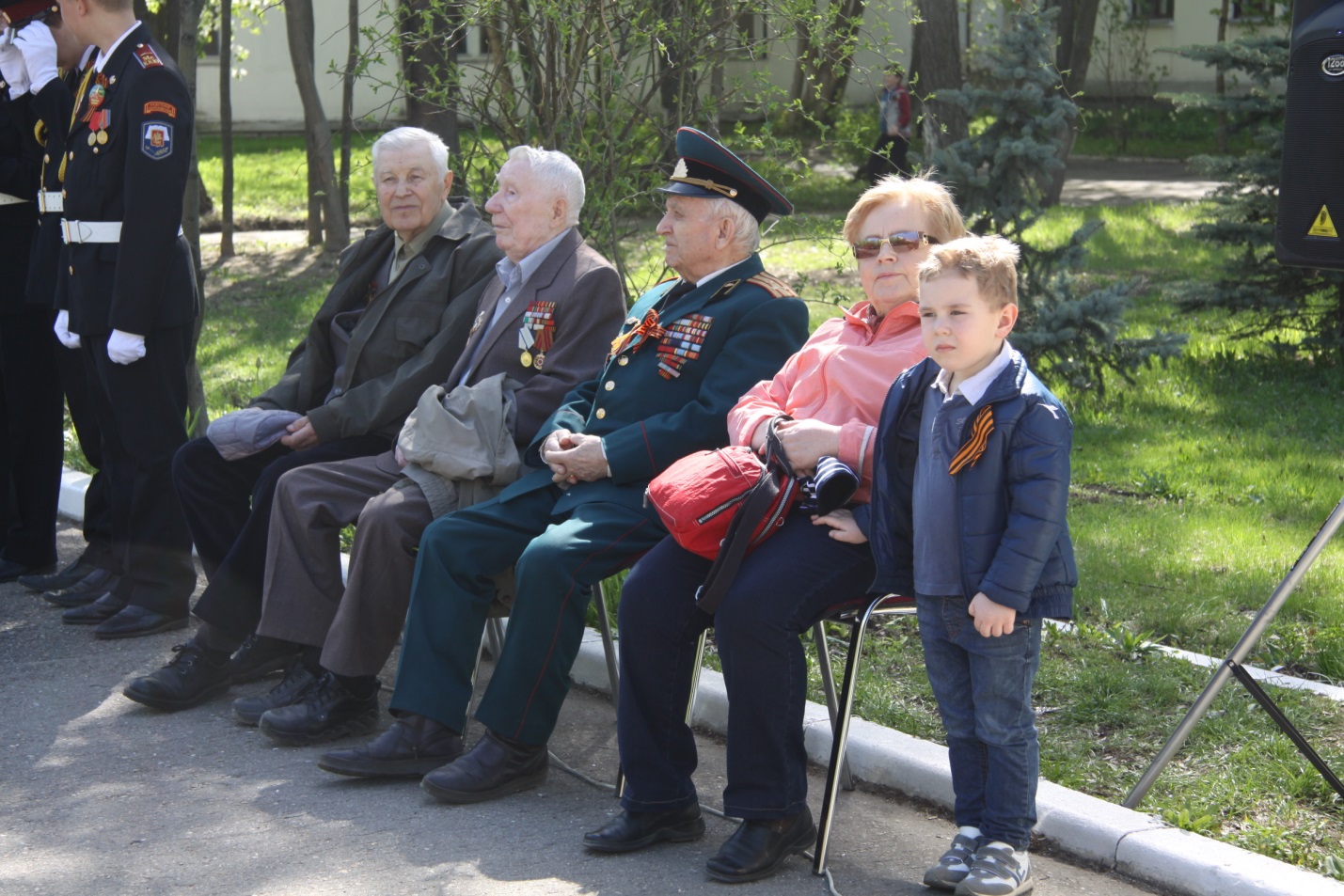 С напутствующими словами от ветеранов Великой Отечественной войны выступил, полковник Сусин А.К..Ветеранов, кадет,  педагогов, родителей и гостей торжественного мероприятия, посвященного  70-летию Победы в Великой Отечественной войне поздравили: Депутат Московской городской Думы Сорока О.И., Первый заместитель директора Колледжа полиции Титанов А.И.,  руководитель Кадетского корпуса Колледжа полиции Гречишников О.И.Традиционно Ветераны Великой Отечественной войны и кадеты 11-х  классов Адаховский Владимир и Губарев Сергей  посадили берёзы на Аллее Славы в Кадетском корпусе Колледжа полиции.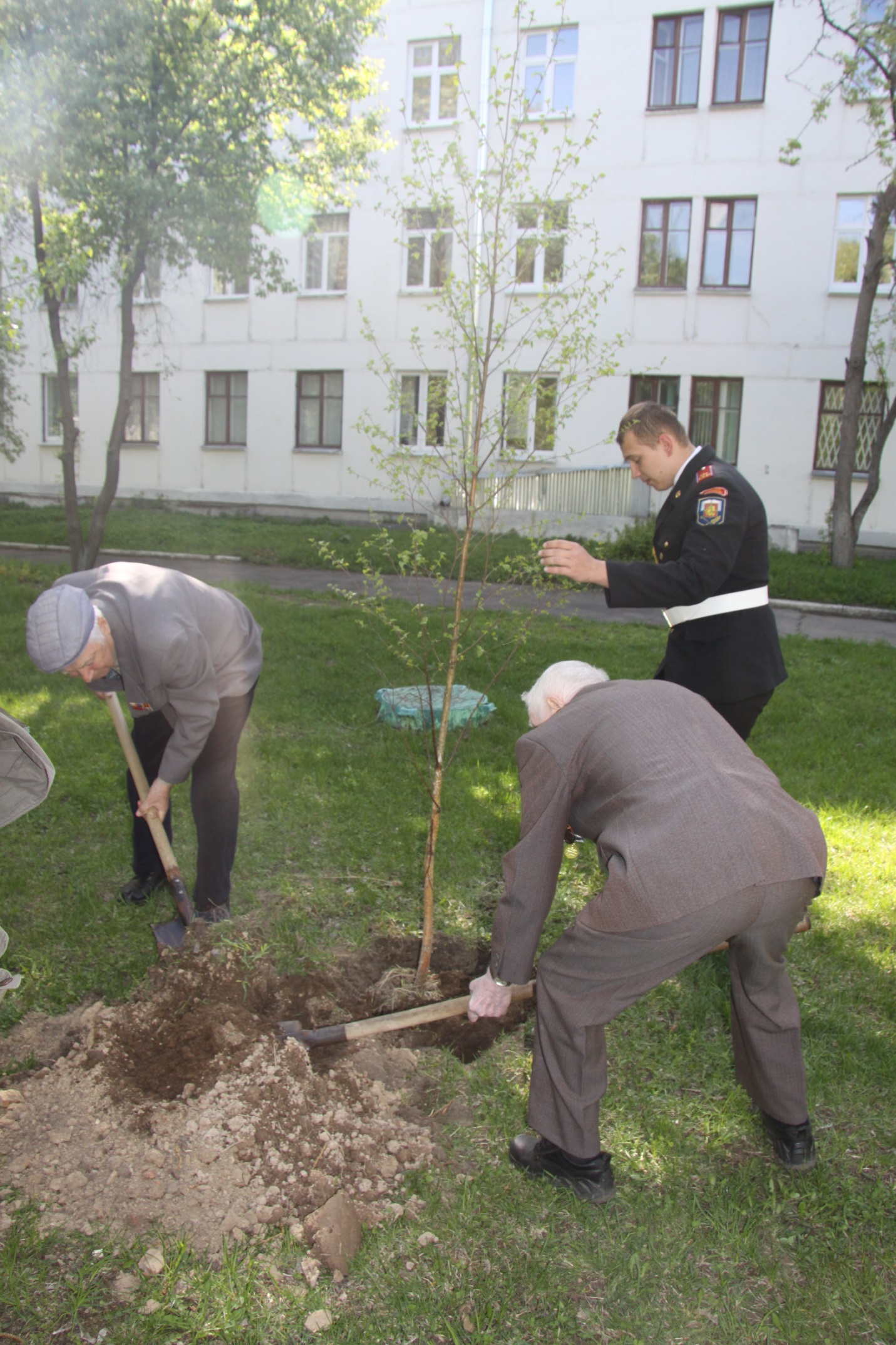 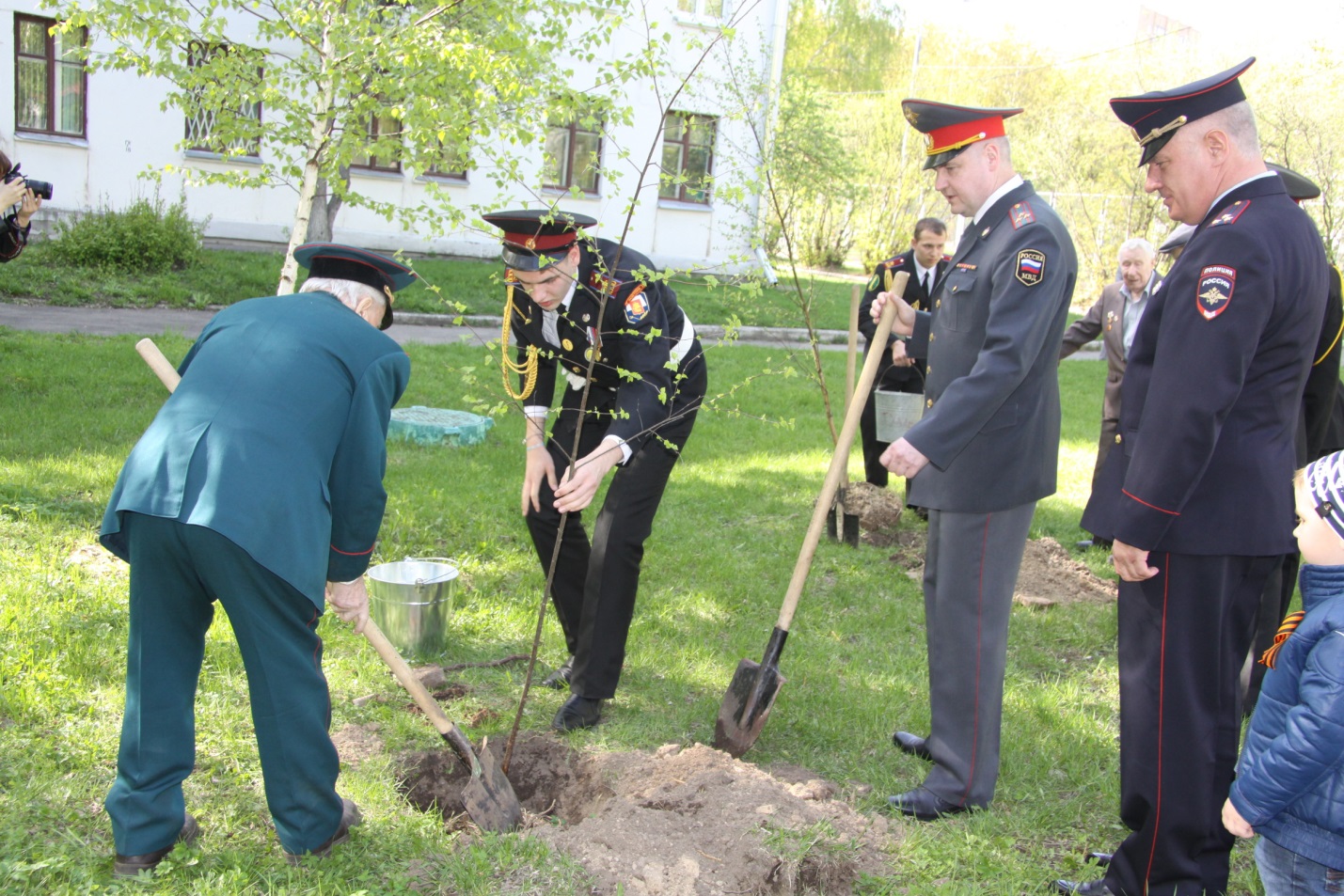 Ответным словом кадеты показали Праздничный концерт на плацу.  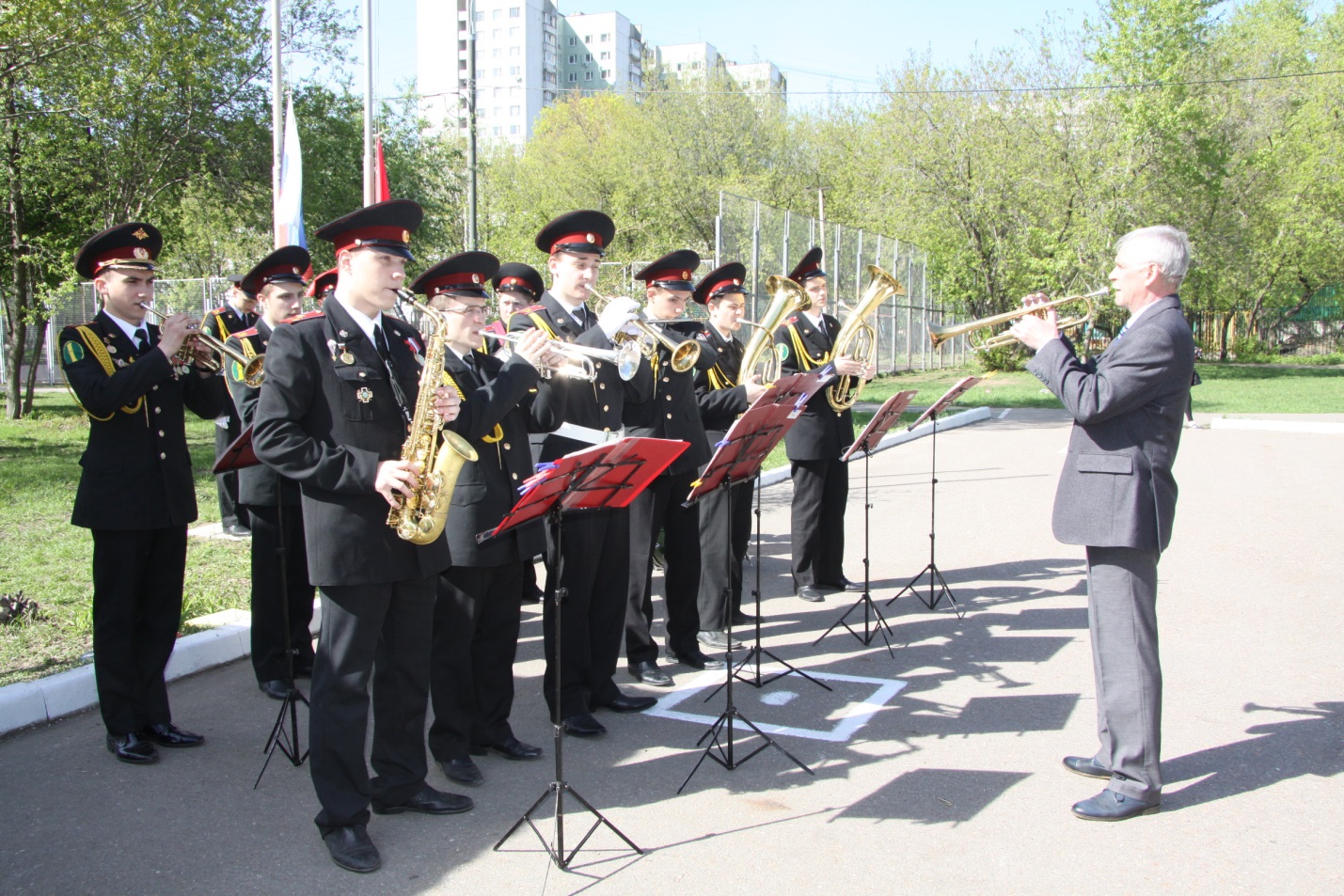 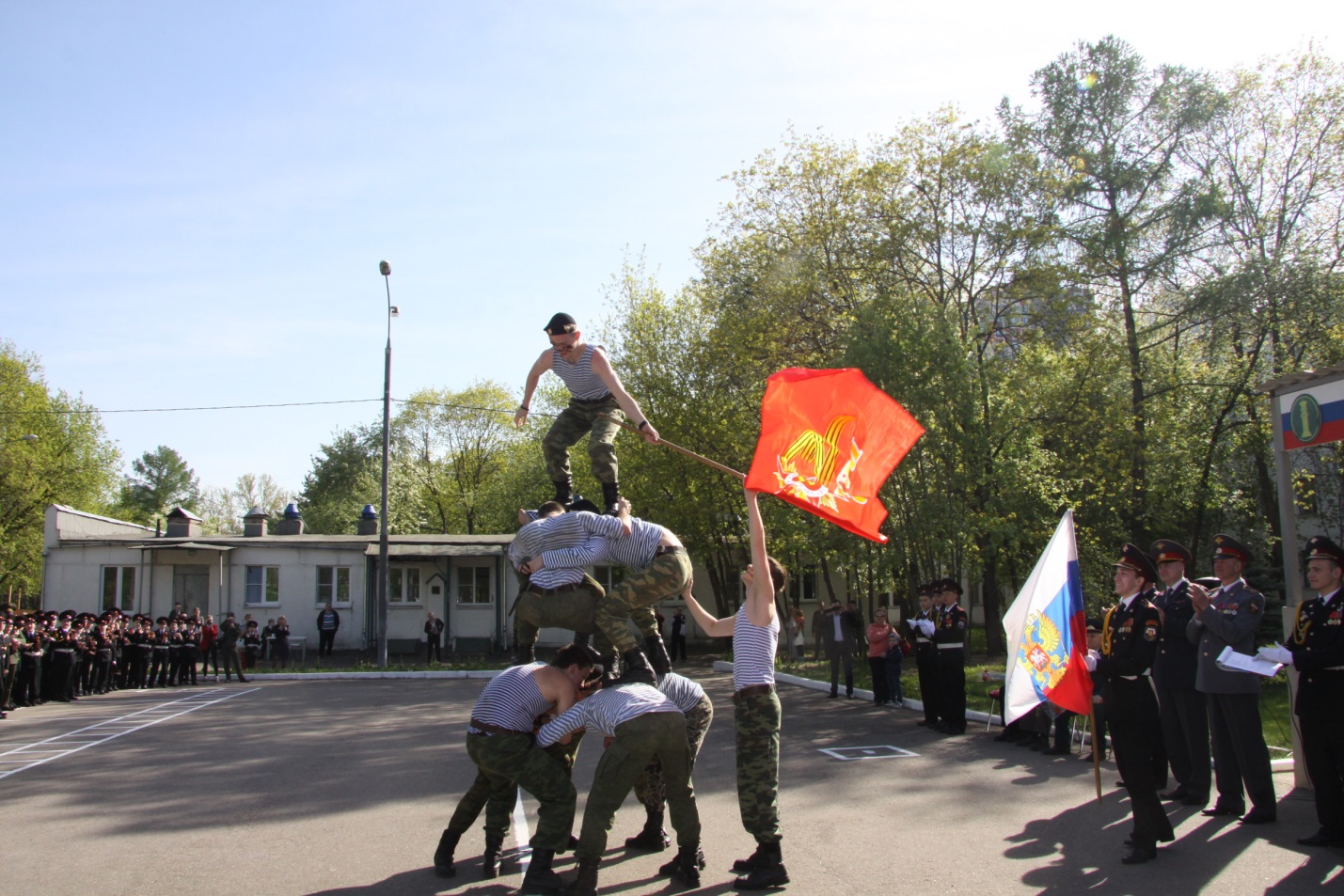 В девятый день ликующего мая,Когда легла на землю тишина.Промчалась весть от края и до края:Мир победил! Окончена война!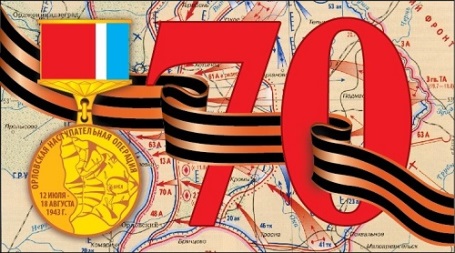 Вы в битве Родину спасли,                                                                                Преодолели все преграды.                                                                                    Спасибо вам от всей земли,                                                                                                                 За все спасибо Вам, солдаты!